RESULTS OF THE FOURTH 2018 INTERSCHOLASTIC CROSS COUNTRY MEETDate:  November 13Location:	UVI Golf Course  ELEMENTARY BOYS ONE MILE						ELEMENTARY GIRLS ONE MILEMalachi Webbe		Montessori	7:08		1. Katie Fletcher		Gifft Hill	7:39Felix Willie		Lockhart	7:16		2. Marleigh Anderson		Gifft Hill	8:01Pedro Rodriguez	Montessori	7:39		3. Devin Degannes		Montessori	8:05Khafri Francois		Montessori	7:42		4. Mekaela Richardson		Lockhart	8:10Lyle Ratchford		Montessori	7:44		5. Mariana Brunt		Montessori	8:33Bryce Richardson	Antilles		7:49		6. Arianna David		Calvary		8:51Edward Foerstel	All Saints	7:56		7. Elise Isenbek			Gifft Hill	8:54Amorie Carty		Montessori	8:02		8. Eliana Walters		Calvary		9:06Kibwe Belle Jr.		Calvary		8:05		9. Zia Gibbs			Montessori	9:12D’Msuri  Richardson	Lockhart	8:11		10. Aysia Frett			Montessori	9:30Miles Tolud		Montessori	8:26		11. Ellis Wisehart		Montessori	9:56Andre Matthew		Calvary		8:48		12. Syria Rhymer		Lockhart	10:27Ecedro Potter		Calvary		8:51		13. Shahaea Garcia		Lockhart	11:09Jaden Richardson	All Saints	9:16		14. Se’Naesha Thomas		Lockhart	11:14Ajoni Stapelton		All Saints	9:46		15. Kimbeline Michel		Lockhart	11:16Malcolm Commodore	Calvary		10:10		16. Anais Craig			Gifft Hill	11:24Terrence Webbe	Calvary		10:11		17. Cleo Kinsella		Gifft Hill	12:27August Meyer		Montesori	10:17		18. Kailyn Foy			Montessori	12:39Aden Stapelton		All Saints	10:24		19. Kenzey O’Donnell		Gifft Hill	13:23Jace Baker		All Saints	10:25		20. Zoe Williamson		Gifft Hill	13:26Greyson Ramsey	Gifft Hill	11:30		21. Deymiah Smith		Lockhart	13:57Natitik			All Saints	12:13		22. Brooklyn Payne		Gifft Hill	14:41							23. Alexis Harris			Montessori	14:56							24. Dennis Azyliah		Gifft Hill	15:25							25. Sahira Wallace		Montessori	18:33JUNIOR VARSITY BOYS	1.5 MILE*				JUNIOR VARSITY GIRLS 1.5 MILE*Tyfarri Lee		IEK				1. Madison Roy			Antilles		Ne’Quan Amey	CAHS				2. Maia Tolud			MontessoriEduardo Febres III	CAHS				3. Saskia Connor		MontessoriJeb Dieudonie	CAHS				4. Joniah Julien			MontessoriTyler Weiss		Montessori			5. Tia Foerstel			All SaintsThomas Brunt	Montessori	Jack Oram		AntillesEdmund Walters	CAHSAnthony George	All SaintsCole Baker		All SaintsVARSITY BOYS	2 MILE*						VARSITY GIRLS 2 MILE*Jencoy Blaize	CAHS				1. Briana Esprit		CAHSTegan Kappel	Montessori			2. Riley Oram		AntillesAxel Bartsch	Montessori			3. Liliana Martinez	Gifft HillVincent JnLewis	CAHS				4. Te’Zell Henderson	CAHSDevonte Duncan 	Montessori			5. Pia Brunt		MontessoriT’Vonte Liverpool	CAHS	Lyquan Harrigan	IEKGregory Christian	MontessoriAmahl Lewis	AntillesIsaiah Jarvis		MontessoriSoren Gibbs		AntillesMitchell Turnbull	AntillesJafari Dascent	CAHS	*Times washed away in the rain.   Sorry    	See you Tuesday!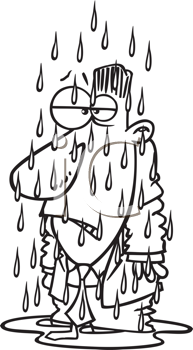 